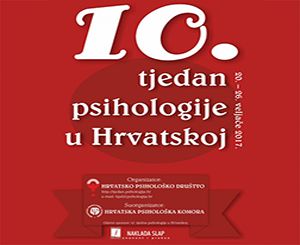 P R O G R A M10:00 	Registracija sudionika i otvaranje konferencije u Puli10:15 	Ani Cvjetović: Novi pogled – sres kao izazov (predavanje)10:35	Irena Brajković, Marina Župan: Darovitost u poduzetništvu (predavanje)10:55 	Nina Milevoj Bilić, Hrvoje Gligora: Zašto nam je bitno zadovoljstvo na poslu (i zadovoljstvo šefovima)? (predavanje)11:15	PAUZA11:30	Dunja Stepčić: Tehnike nošenja s ljutnjom (interaktivno predavanje)12:30	Vanja Prvulović: Vođenje Milenijevaca ili Milenijevci kao vođe? (predavanje)12:50	Kristina Pauro: Upravljanje vremenom (interaktivno predavanje)13:50	Zatvaranje konferencije u PuliPrijave sudjelovanja na psiholozipgz@gmail.com do 23.02.2017. godine.Sudjelovanje na konferenciji je besplatno.